24. týdenní plán od  10.2. – 14.2.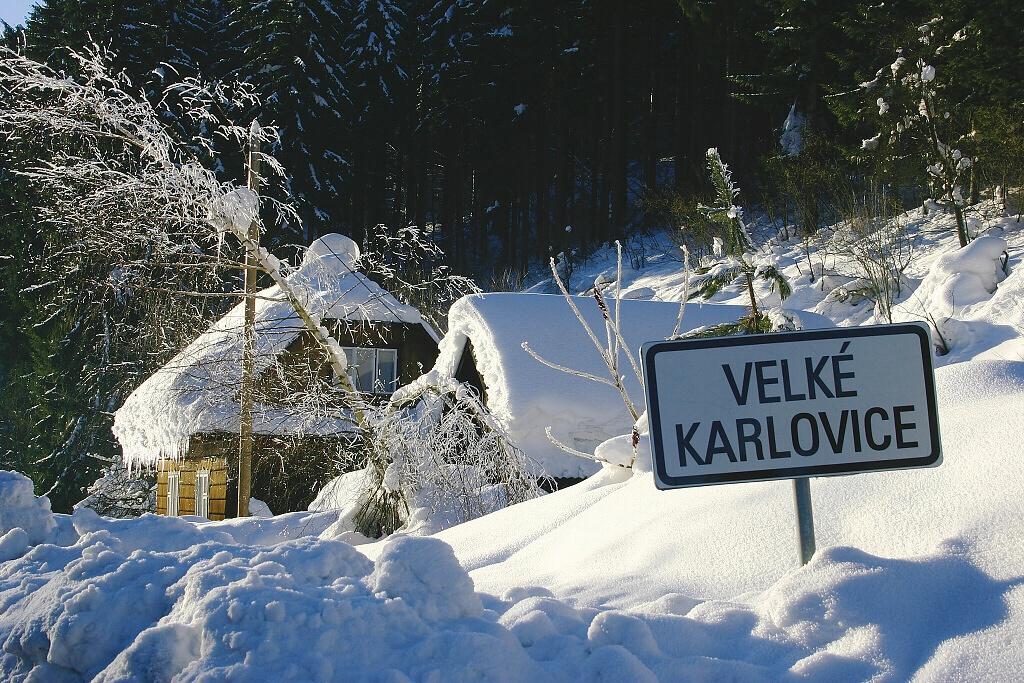 Předmět  Poznámky        VÝTVARNÁ VÝCHOVATéma: Mandala(dokončení práce, nástěnka)Pomůcky: výkres A4, barvy a vše k nim, pastelky.VLASTIVĚDAVyzdob novou stránku na téma DĚJINY !!!Orientace v čase a časový řád.Kalendář. Určování století a tisíciletí.Chystej si materiály na projekt Pravěk – obrázky, encyklopedie (můžeš si nosit paní Horníkové do školy).Přines si červenou učebnici dějin !!!Učebnice str.4